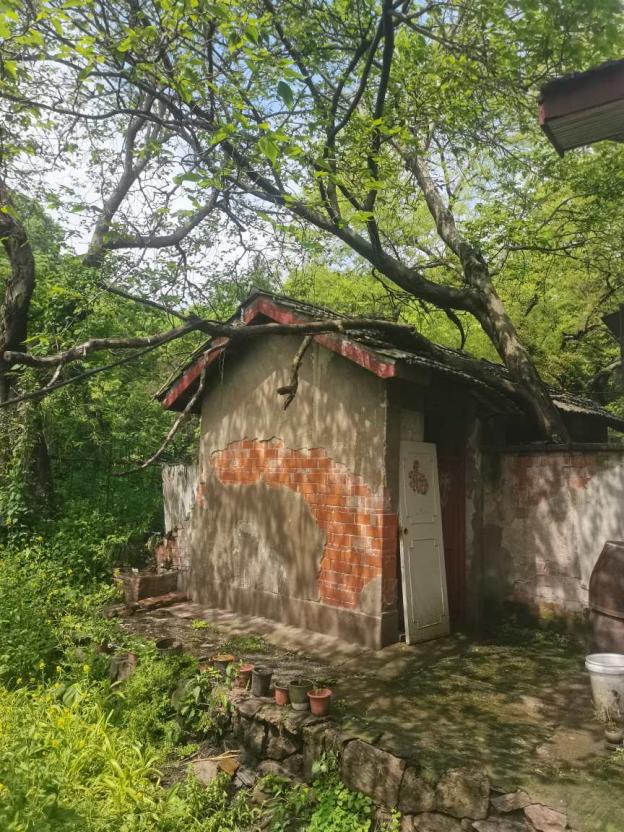 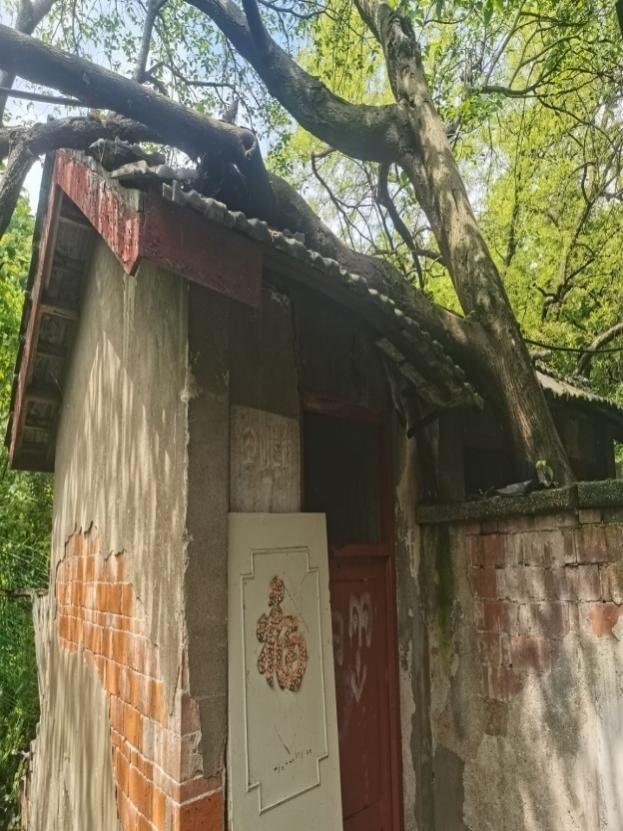 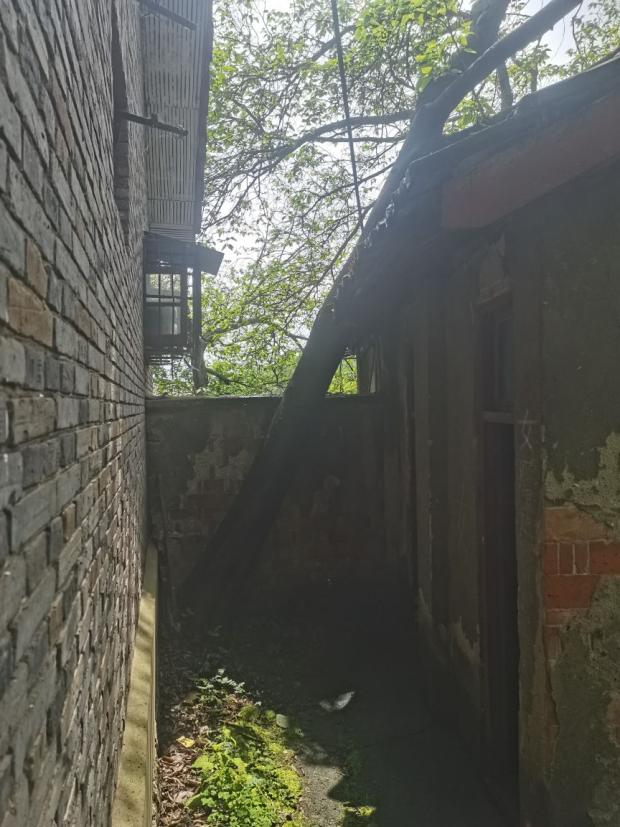 北山街29号铁路房屋北侧（胸径30cm沟树）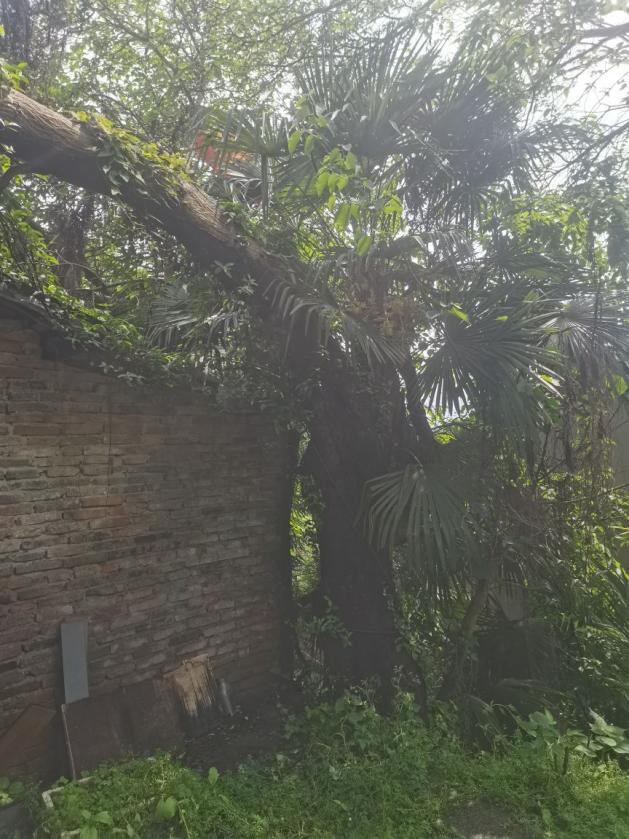 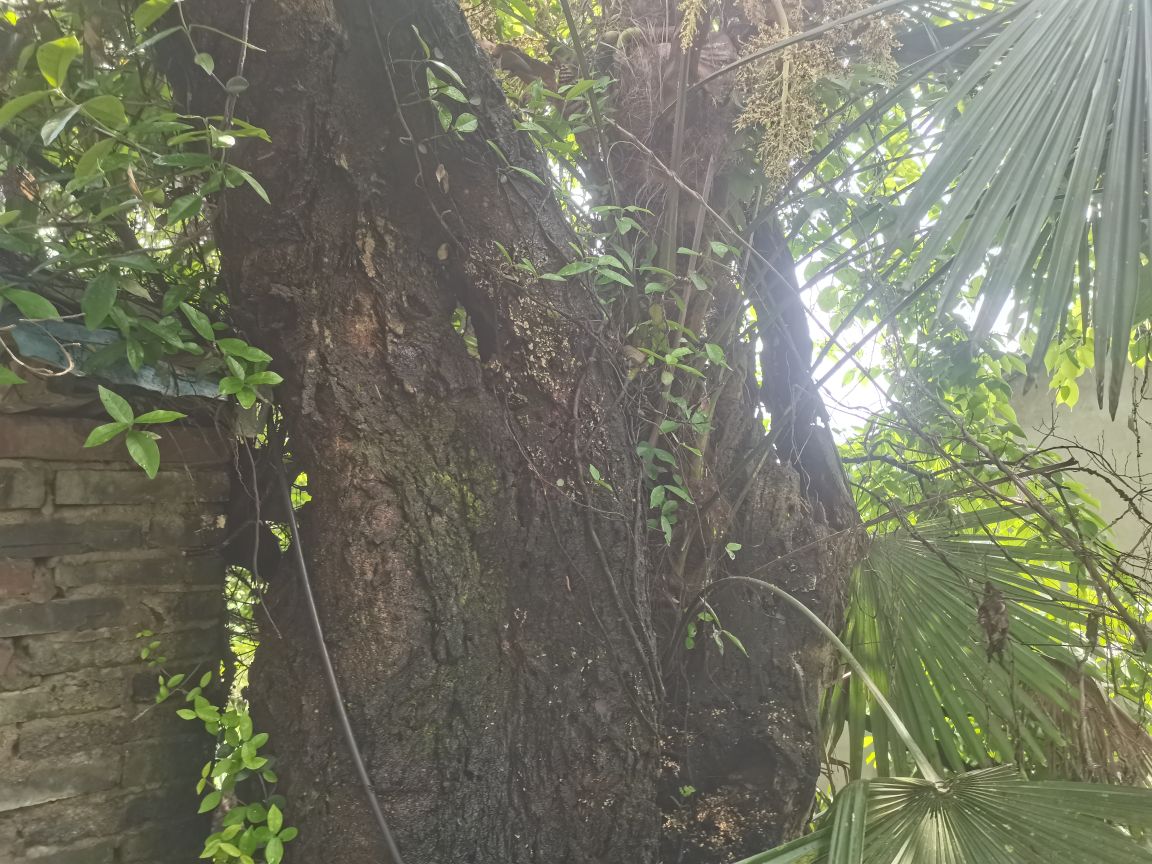 北山街29号西侧（胸径60cm沟树）